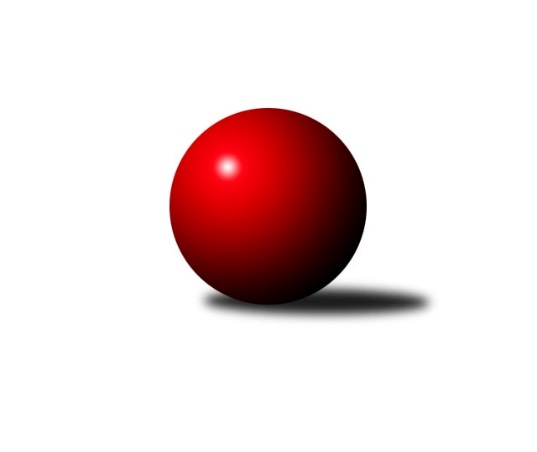 Č.7Ročník 2015/2016	7.11.2015Nejlepšího výkonu v tomto kole: 3464 dosáhlo družstvo: TJ Start Rychnov n. Kn.3.KLM B 2015/2016Výsledky 7. kolaSouhrnný přehled výsledků:Spartak Rokytnice nad Jizerou	- TJ Narex Česká Lípa 	3.5:4.5	3422:3365	9.5:14.5	7.11.TJ Start Rychnov n. Kn.	- SK Plaston Šluknov	7:1	3464:3104	21.0:3.0	7.11.TJ Sokol Benešov 	- TJ Lokomotiva Trutnov 	7:1	3434:3246	17.5:6.5	7.11.KK Kosmonosy 	- SKK Primátor Náchod 	7:1	3316:3147	17.5:6.5	7.11.SK Žižkov Praha	- TJ Sparta Kutná Hora	1:7	3127:3159	10.0:14.0	7.11.TJ Tesla Pardubice 	- TJ Sokol Tehovec 	0:8	3174:3327	8.5:15.5	7.11.Tabulka družstev:	1.	KK Kosmonosy	7	7	0	0	48.0 : 8.0 	110.5 : 57.5 	 3361	14	2.	SKK Primátor Náchod	7	5	1	1	32.5 : 23.5 	85.5 : 82.5 	 3254	11	3.	TJ Sokol Tehovec	7	5	0	2	35.5 : 20.5 	98.5 : 69.5 	 3286	10	4.	TJ Narex Česká Lípa	7	5	0	2	35.5 : 20.5 	90.5 : 77.5 	 3222	10	5.	TJ Tesla Pardubice	7	4	0	3	26.0 : 30.0 	83.0 : 85.0 	 3230	8	6.	TJ Start Rychnov n. Kn.	7	3	1	3	28.0 : 28.0 	92.5 : 75.5 	 3267	7	7.	TJ Sokol Benešov	7	3	0	4	25.0 : 31.0 	81.5 : 86.5 	 3224	6	8.	Spartak Rokytnice nad Jizerou	7	2	1	4	24.5 : 31.5 	76.0 : 92.0 	 3208	5	9.	SK Žižkov Praha	7	2	1	4	20.0 : 36.0 	79.5 : 88.5 	 3217	5	10.	TJ Sparta Kutná Hora	7	2	0	5	24.0 : 32.0 	74.5 : 93.5 	 3269	4	11.	SK Plaston Šluknov	7	1	0	6	19.0 : 37.0 	65.5 : 102.5 	 3119	2	12.	TJ Lokomotiva Trutnov	7	1	0	6	18.0 : 38.0 	70.5 : 97.5 	 3229	2Podrobné výsledky kola:	 Spartak Rokytnice nad Jizerou	3422	3.5:4.5	3365	TJ Narex Česká Lípa 	Petr Janouch	149 	 140 	 126 	147	562 	 2:2 	 562 	 123	135 	 131	173	Vladimír Ludvík	Petr Mařas	148 	 125 	 157 	138	568 	 2:2 	 575 	 157	120 	 147	151	Marek Kyzivát	Zdeněk st. Novotný st.	135 	 141 	 157 	139	572 	 2:2 	 520 	 153	112 	 107	148	Jiří Ludvík	Jan Mařas	139 	 139 	 148 	162	588 	 1.5:2.5 	 525 	 141	139 	 152	93	Petr Steinz *1	Slavomír Trepera	144 	 149 	 145 	138	576 	 2:2 	 579 	 141	149 	 145	144	Martin Najman	Milan Valášek	148 	 130 	 130 	148	556 	 0:4 	 604 	 150	143 	 156	155	Miroslav Malýrozhodčí: střídání: *1 od 101. hodu Jiří SlabýNejlepší výkon utkání: 604 - Miroslav Malý	 TJ Start Rychnov n. Kn.	3464	7:1	3104	SK Plaston Šluknov	Vojtěch Šípek	142 	 152 	 151 	158	603 	 4:0 	 545 	 133	145 	 122	145	Petr Vajnar	Dalibor Ksandr	158 	 135 	 143 	135	571 	 3:1 	 535 	 129	137 	 139	130	František Tomík	Jiří Brouček	127 	 134 	 119 	140	520 	 2:2 	 527 	 121	129 	 131	146	Petr Kohlíček	Radek Jung	156 	 122 	 135 	136	549 	 4:0 	 503 	 140	116 	 131	116	Josef Rubanický	Jaroslav Kejzlar	153 	 149 	 160 	154	616 	 4:0 	 483 	 117	105 	 127	134	Radek Marušák *1	Martin Čihák	152 	 137 	 169 	147	605 	 4:0 	 511 	 123	117 	 129	142	Jan Sklenářrozhodčí: střídání: *1 od 61. hodu Jan KoldanNejlepší výkon utkání: 616 - Jaroslav Kejzlar	 TJ Sokol Benešov 	3434	7:1	3246	TJ Lokomotiva Trutnov 	Vladimír Matějka	143 	 164 	 145 	162	614 	 2.5:1.5 	 591 	 143	156 	 148	144	Marek Plšek	Ivan Januš	145 	 135 	 152 	147	579 	 4:0 	 537 	 138	127 	 134	138	Jaroslav Jeníček	Karel Drábek	144 	 115 	 144 	144	547 	 1:3 	 594 	 147	161 	 129	157	Miroslav Kužel	Jiří Franěk	127 	 147 	 142 	136	552 	 2:2 	 542 	 123	149 	 132	138	David Ryzák	Dušan Dvořák	150 	 143 	 155 	149	597 	 4:0 	 502 	 135	119 	 130	118	Michal Vlček	Petr Červ	129 	 141 	 148 	127	545 	 4:0 	 480 	 126	126 	 120	108	Karel Kratochvílrozhodčí: Nejlepší výkon utkání: 614 - Vladimír Matějka	 KK Kosmonosy 	3316	7:1	3147	SKK Primátor Náchod 	Tomáš Bajtalon	139 	 135 	 136 	154	564 	 4:0 	 508 	 131	133 	 114	130	Daniel Balcar	Luboš Beneš	138 	 138 	 133 	136	545 	 3:1 	 531 	 129	134 	 129	139	Martin Kováčik	Petr Novák	140 	 150 	 135 	131	556 	 4:0 	 511 	 121	145 	 125	120	Tomáš Majer	Věroslav Řípa	131 	 140 	 126 	125	522 	 1.5:2.5 	 529 	 131	135 	 128	135	Tomáš Adamů	Dušan Plocek	133 	 151 	 127 	161	572 	 2:2 	 542 	 135	120 	 137	150	Tomáš Jirout	Pavel Říha	135 	 169 	 117 	136	557 	 3:1 	 526 	 107	152 	 133	134	Jan Adamůrozhodčí: Nejlepší výkon utkání: 572 - Dušan Plocek	 SK Žižkov Praha	3127	1:7	3159	TJ Sparta Kutná Hora	Martin Beran	134 	 128 	 162 	141	565 	 1:3 	 564 	 135	144 	 130	155	Michal Hrčkulák	Petr Veverka	124 	 118 	 148 	125	515 	 3:1 	 481 	 117	120 	 123	121	Jiří Barbora	Jiří Zetek	124 	 127 	 120 	116	487 	 1:3 	 511 	 118	143 	 125	125	Vladimír Holý	Luboš Kocmich *1	131 	 118 	 114 	134	497 	 2:2 	 518 	 121	140 	 137	120	Dušan Hrčkulák	Zdeněk Slezák *2	132 	 106 	 143 	147	528 	 2:2 	 540 	 151	139 	 126	124	Petr Dus	Stanislav Schuh	147 	 131 	 126 	131	535 	 1:3 	 545 	 160	133 	 135	117	Tomáš Jelínekrozhodčí: střídání: *1 od 91. hodu Pavel Holub, *2 od 61. hodu Jindřich ValoNejlepší výkon utkání: 565 - Martin Beran	 TJ Tesla Pardubice 	3174	0:8	3327	TJ Sokol Tehovec 	Ladislav Zemánek	133 	 113 	 122 	150	518 	 1.5:2.5 	 563 	 133	153 	 146	131	Jiří Šťastný	Bedřich Šiška	124 	 129 	 130 	131	514 	 2:2 	 543 	 160	112 	 146	125	Jakub Šmidlík	Martin Hubáček	137 	 141 	 141 	120	539 	 1:3 	 561 	 146	144 	 129	142	Jaroslav Procházka	Milan Vaněk	125 	 144 	 133 	142	544 	 2:2 	 566 	 159	126 	 147	134	Martin Hrouda	Michal Šic	127 	 133 	 125 	116	501 	 1.5:2.5 	 514 	 133	115 	 125	141	Petr Seidl	Michal Talacko	136 	 125 	 155 	142	558 	 0.5:3.5 	 580 	 138	138 	 162	142	Petr Šmidlíkrozhodčí: Nejlepší výkon utkání: 580 - Petr ŠmidlíkPořadí jednotlivců:	jméno hráče	družstvo	celkem	plné	dorážka	chyby	poměr kuž.	Maximum	1.	Miroslav Kužel 	TJ Lokomotiva Trutnov 	591.50	379.3	212.2	2.9	4/5	(619)	2.	Martin Čihák 	TJ Start Rychnov n. Kn.	576.92	374.8	202.1	1.3	4/5	(641)	3.	Luboš Beneš 	KK Kosmonosy 	575.88	374.8	201.1	2.2	4/4	(626)	4.	Dušan Plocek 	KK Kosmonosy 	573.00	369.1	203.9	3.1	4/4	(638)	5.	Michal Hrčkulák 	TJ Sparta Kutná Hora	570.20	371.4	198.8	3.8	5/5	(631)	6.	Miroslav Malý 	TJ Narex Česká Lípa 	563.06	377.3	185.8	3.8	4/4	(604)	7.	Jaroslav Procházka 	TJ Sokol Tehovec 	560.44	367.7	192.8	2.4	4/4	(608)	8.	Tomáš Bajtalon 	KK Kosmonosy 	559.75	372.4	187.3	1.8	4/4	(614)	9.	Vladimír Ludvík 	TJ Narex Česká Lípa 	558.50	366.2	192.3	2.2	3/4	(591)	10.	Milan Vaněk 	TJ Tesla Pardubice 	558.44	369.1	189.3	4.2	4/4	(587)	11.	Jiří Vondráček 	KK Kosmonosy 	558.25	365.5	192.8	3.3	4/4	(613)	12.	Michal Talacko 	TJ Tesla Pardubice 	555.56	362.4	193.1	2.9	4/4	(600)	13.	Martin Hubáček 	TJ Tesla Pardubice 	555.08	374.1	181.0	7.0	3/4	(590)	14.	Martin Kováčik 	SKK Primátor Náchod 	553.75	370.1	183.7	3.3	4/4	(592)	15.	Tomáš Jirout 	SKK Primátor Náchod 	553.25	369.6	183.7	2.2	4/4	(592)	16.	Luboš Kocmich 	SK Žižkov Praha	551.75	358.3	193.5	2.8	4/5	(611)	17.	Petr Janouch 	Spartak Rokytnice nad Jizerou	551.20	367.6	183.6	5.1	3/3	(605)	18.	Jaroslav Kejzlar 	TJ Start Rychnov n. Kn.	551.00	359.3	191.7	2.1	5/5	(616)	19.	Vojtěch Šípek 	TJ Start Rychnov n. Kn.	550.93	367.5	183.4	3.4	5/5	(607)	20.	Petr Dus 	TJ Sparta Kutná Hora	550.67	367.4	183.3	4.6	4/5	(571)	21.	Petr Seidl 	TJ Sokol Tehovec 	550.42	378.8	171.6	7.8	4/4	(594)	22.	Jiří Zetek 	SK Žižkov Praha	550.20	366.6	183.6	2.5	5/5	(585)	23.	Jan Adamů 	SKK Primátor Náchod 	550.00	362.4	187.6	4.8	4/4	(600)	24.	Vladimír Holý 	TJ Sparta Kutná Hora	549.33	362.6	186.7	3.9	5/5	(585)	25.	Petr Mařas 	Spartak Rokytnice nad Jizerou	549.00	372.0	177.0	2.9	3/3	(624)	26.	Tomáš Ryšavý 	TJ Lokomotiva Trutnov 	548.38	358.4	190.0	2.0	4/5	(617)	27.	Jaroslav Franěk 	TJ Sokol Benešov 	547.50	366.0	181.5	2.3	4/5	(607)	28.	Věroslav Řípa 	KK Kosmonosy 	547.50	367.5	180.0	3.8	4/4	(571)	29.	Petr Šmidlík 	TJ Sokol Tehovec 	547.13	359.6	187.6	3.1	4/4	(580)	30.	Marek Plšek 	TJ Lokomotiva Trutnov 	547.07	368.1	179.0	5.1	5/5	(625)	31.	Stanislav Schuh 	SK Žižkov Praha	546.47	359.3	187.2	5.9	5/5	(583)	32.	Martin Hrouda 	TJ Sokol Tehovec 	545.78	364.6	181.2	4.6	3/4	(566)	33.	Ivan Januš 	TJ Sokol Benešov 	544.92	360.5	184.4	3.8	4/5	(579)	34.	Martin Beran 	SK Žižkov Praha	544.27	362.1	182.1	4.8	5/5	(620)	35.	Tomáš Majer 	SKK Primátor Náchod 	544.19	367.3	176.9	4.4	4/4	(594)	36.	Jakub Šmidlík 	TJ Sokol Tehovec 	544.00	351.3	192.8	3.1	4/4	(558)	37.	Dušan Hrčkulák 	TJ Sparta Kutná Hora	541.20	359.1	182.1	6.1	5/5	(594)	38.	Jiří Šťastný 	TJ Sokol Tehovec 	540.75	367.8	173.0	4.0	4/4	(579)	39.	Dalibor Ksandr 	TJ Start Rychnov n. Kn.	540.53	352.5	188.1	1.9	5/5	(574)	40.	Jiří Barbora 	TJ Sparta Kutná Hora	540.27	373.4	166.9	3.6	5/5	(597)	41.	Martin Najman 	TJ Narex Česká Lípa 	539.38	358.6	180.8	7.1	4/4	(579)	42.	Daniel Balcar 	SKK Primátor Náchod 	538.83	364.5	174.3	5.2	3/4	(571)	43.	Petr Kohlíček 	SK Plaston Šluknov	535.25	361.6	173.6	4.1	4/4	(559)	44.	Milan Valášek 	Spartak Rokytnice nad Jizerou	534.93	358.1	176.8	4.6	3/3	(604)	45.	Petr Vajnar 	SK Plaston Šluknov	534.63	353.1	181.5	3.2	4/4	(572)	46.	Marek Kyzivát 	TJ Narex Česká Lípa 	532.63	355.2	177.4	4.9	4/4	(575)	47.	Michal Vlček 	TJ Lokomotiva Trutnov 	532.00	368.3	163.7	6.7	5/5	(593)	48.	Slavomír Trepera 	Spartak Rokytnice nad Jizerou	531.27	353.7	177.5	4.8	3/3	(596)	49.	Petr Steinz 	TJ Narex Česká Lípa 	530.67	371.7	159.0	7.0	3/4	(546)	50.	Jiří Brouček 	TJ Start Rychnov n. Kn.	530.50	355.3	175.3	4.0	4/5	(539)	51.	Zdeněk st. Novotný  st.	Spartak Rokytnice nad Jizerou	530.47	362.0	168.5	7.1	3/3	(588)	52.	Josef Rubanický 	SK Plaston Šluknov	527.44	358.0	169.4	4.6	4/4	(561)	53.	Bedřich Šiška 	TJ Tesla Pardubice 	527.38	352.8	174.6	4.9	4/4	(561)	54.	Petr Veverka 	SK Žižkov Praha	525.67	352.2	173.5	7.4	4/5	(555)	55.	Tomáš Adamů 	SKK Primátor Náchod 	525.50	347.4	178.1	2.8	4/4	(563)	56.	Michal Šic 	TJ Tesla Pardubice 	525.38	357.8	167.6	6.3	4/4	(556)	57.	Radek Marušák 	SK Plaston Šluknov	521.17	356.8	164.4	4.5	3/4	(550)	58.	Miroslav Šostý 	TJ Sokol Benešov 	519.60	356.0	163.6	6.5	5/5	(566)	59.	Vít Veselý 	TJ Tesla Pardubice 	517.56	361.6	156.0	7.2	3/4	(542)	60.	Jaroslav Jeníček 	TJ Lokomotiva Trutnov 	516.60	348.7	167.9	5.7	5/5	(552)	61.	Jan Mařas 	Spartak Rokytnice nad Jizerou	510.93	360.9	150.1	9.9	3/3	(588)	62.	Jiří Ludvík 	TJ Narex Česká Lípa 	509.69	351.6	158.1	7.8	4/4	(520)	63.	František Tomík 	SK Plaston Šluknov	508.00	357.8	150.3	8.0	4/4	(535)	64.	Jan Sklenář 	SK Plaston Šluknov	499.19	348.5	150.7	11.1	4/4	(516)	65.	Karel Kratochvíl 	TJ Lokomotiva Trutnov 	497.50	351.7	145.8	11.4	5/5	(560)		Petr Holý 	TJ Lokomotiva Trutnov 	588.00	401.0	187.0	1.0	1/5	(588)		Pavel Říha 	KK Kosmonosy 	577.33	373.2	204.2	2.8	2/4	(625)		David Ryzák 	TJ Lokomotiva Trutnov 	561.00	383.0	178.0	2.5	2/5	(580)		Tomáš Jelínek 	TJ Sparta Kutná Hora	557.00	371.0	186.0	3.5	2/5	(569)		Dušan Dvořák 	TJ Sokol Benešov 	555.67	377.2	178.5	4.0	3/5	(597)		Radek Jung 	TJ Start Rychnov n. Kn.	554.17	365.3	188.8	2.8	3/5	(582)		Tomáš Svoboda 	TJ Sokol Benešov 	552.50	367.5	185.0	4.0	2/5	(574)		Vladimír Matějka 	TJ Sokol Benešov 	552.17	369.0	183.2	1.8	3/5	(614)		Petr Červ 	TJ Sokol Benešov 	552.00	356.0	196.0	1.5	3/5	(579)		Jiří Franěk 	TJ Sokol Benešov 	552.00	361.0	191.0	4.0	1/5	(552)		Tomáš Čožík 	TJ Sokol Benešov 	550.33	363.0	187.3	1.7	3/5	(573)		Leoš Vobořil 	TJ Sparta Kutná Hora	550.00	361.5	188.5	2.0	2/5	(574)		Martin Bílek 	TJ Sokol Tehovec 	547.00	380.0	167.0	7.0	1/4	(547)		Miloš Veigl 	TJ Lokomotiva Trutnov 	547.00	384.0	163.0	11.0	1/5	(547)		Aleš Tichý 	SKK Primátor Náchod 	542.33	371.0	171.3	7.7	1/4	(559)		Petr Novák 	KK Kosmonosy 	534.33	350.2	184.2	2.8	2/4	(556)		Ladislav Zemánek 	TJ Tesla Pardubice 	533.33	362.5	170.8	4.8	2/4	(547)		Karel Drábek 	TJ Sokol Benešov 	530.67	355.6	175.1	5.8	3/5	(572)		Jindřich Valo 	SK Žižkov Praha	529.33	356.3	173.0	5.3	3/5	(536)		Jan Koldan 	SK Plaston Šluknov	525.00	341.0	184.0	2.0	1/4	(537)		Jaroslav Doškář 	KK Kosmonosy 	523.00	353.5	169.5	5.5	2/4	(531)		Zdeněk Slezák 	SK Žižkov Praha	521.00	355.5	165.5	5.5	2/5	(521)		Jiří Slabý 	TJ Narex Česká Lípa 	518.00	334.0	184.0	4.0	1/4	(518)		Jaroslav Čermák 	TJ Sparta Kutná Hora	518.00	371.0	147.0	9.0	1/5	(518)		Pavel Holub 	SK Žižkov Praha	517.50	354.5	163.0	4.5	2/5	(533)		Vojtěch Kosina 	TJ Sparta Kutná Hora	515.50	355.0	160.5	7.0	2/5	(526)		Jaroslav Havlíček 	TJ Sparta Kutná Hora	515.00	341.0	174.0	7.0	1/5	(515)		Jaroslav Šmejda 	TJ Start Rychnov n. Kn.	513.17	362.0	151.2	8.7	3/5	(544)		Antonín Šostý 	TJ Sokol Benešov 	512.00	347.0	165.0	0.0	1/5	(512)		Josef Zderadička 	SK Žižkov Praha	504.00	341.0	163.0	6.0	1/5	(504)		Karel Hašek 	TJ Sokol Benešov 	501.00	335.0	166.0	3.0	1/5	(501)		Václav Kořánek 	SK Plaston Šluknov	489.00	343.0	146.0	6.0	1/4	(489)Sportovně technické informace:Starty náhradníků:registrační číslo	jméno a příjmení 	datum startu 	družstvo	číslo startu16319	Daniel Balcar	07.11.2015	SKK Primátor Náchod 	7x1407	Petr Seidl	07.11.2015	TJ Sokol Tehovec 	7x12366	Jiří Brouček	07.11.2015	TJ Start Rychnov n. Kn.	5x1820	Petr Kohlíček	07.11.2015	SK Plaston Šluknov	7x22667	Jindřich Valo	07.11.2015	SK Žižkov Praha	5x10698	Tomáš Polášek	07.11.2015	TJ Lokomotiva Trutnov 	6x2557	Dušan Plocek	07.11.2015	KK Kosmonosy 	7x11734	Luboš Kocmich	07.11.2015	SK Žižkov Praha	5x
Hráči dopsaní na soupisku:registrační číslo	jméno a příjmení 	datum startu 	družstvo	Program dalšího kola:8. kolo14.11.2015	so	9:00	TJ Sparta Kutná Hora - TJ Sokol Benešov 	14.11.2015	so	9:00	Spartak Rokytnice nad Jizerou - TJ Tesla Pardubice 	14.11.2015	so	10:00	TJ Sokol Tehovec  - KK Kosmonosy 	14.11.2015	so	11:30	SK Plaston Šluknov - SK Žižkov Praha	14.11.2015	so	15:00	SKK Primátor Náchod  - TJ Start Rychnov n. Kn.	14.11.2015	so	15:30	TJ Narex Česká Lípa  - TJ Lokomotiva Trutnov 	Nejlepší šestka kola - absolutněNejlepší šestka kola - absolutněNejlepší šestka kola - absolutněNejlepší šestka kola - absolutněNejlepší šestka kola - dle průměru kuželenNejlepší šestka kola - dle průměru kuželenNejlepší šestka kola - dle průměru kuželenNejlepší šestka kola - dle průměru kuželenNejlepší šestka kola - dle průměru kuželenPočetJménoNázev týmuVýkonPočetJménoNázev týmuPrůměr (%)Výkon1xJaroslav KejzlarRychnov6161xJaroslav KejzlarRychnov112.316161xVladimír MatějkaBenešov6141xVladimír MatějkaBenešov112.146142xMartin ČihákRychnov6052xMartin ČihákRychnov110.316051xMiroslav MalýČ. Lípa6042xVojtěch ŠípekRychnov109.946032xVojtěch ŠípekRychnov6031xDušan DvořákBenešov109.045971xDušan DvořákBenešov5972xPetr ŠmidlíkTehovec108.54580